ПРОЕКТ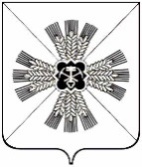 РОССИЙСКАЯ ФЕДЕРАЦИЯКЕМЕРОВСКАЯ ОБЛАСТЬПРОМЫШЛЕННОВСКИЙ МУНИЦИПАЛЬНЫЙ РАЙОНСОВЕТ НАРОДНЫХ ДЕПУТАТОВПРОМЫШЛЕННОВСКОГО МУНИЦИПАЛЬНОГО РАЙОНА6-ой созыв, 14-е заседаниеРЕШЕНИЕот  __________ № _пгт. ПромышленнаяОб установлении меры социальной поддержки (льготы) для отдельных категорий граждан при оплате коммунальной услуги поставка твердого топлива при наличии печного отопления Руководствуясь  частью 5 статьи  20 Федерального закона                            от 06.10.2003 № 131-ФЗ «Об общих принципах организации местного самоуправления в Российской Федерации», Уставом муниципального образования «Промышленновский муниципальный район», Совет народных депутатов  Промышленновского муниципального районаРЕШИЛ:1. Установить дополнительную меру социальной поддержки (льготу) гражданам, являющимся собственниками и (или) нанимателями жилых домов (домовладений), жилых  помещений в  многоквартирных  домах, а также гражданам,  которым собственник предоставил право пользования жилым домом (домовладением), жилым помещением в  многоквартирных домах, в  виде понижения платы за коммунальную  услугу  поставка твердого топлива  при наличии печного отопления в пределах норматива потребления, рассчитанной по ценам, установленным региональной энергетической комиссией Кемеровской области, согласно приложению  к настоящему решению. 2. Настоящее решение подлежит опубликованию в районной газете «Эхо» и обнародованию на официальном сайте администрации Промышленновского муниципального района.3. Контроль за исполнением настоящего решения возложить на комиссию по местному самоуправлению и правоохранительной деятельности                             (Г.В. Устимова).4. Настоящее решение вступает в силу с момента опубликования и вводится в действие с 01.07.2019.Мерасоциальной поддержки (льготы) для граждан, являющихся собственниками и (или) нанимателями жилых домов (домовладений), жилых помещений многоквартирных домов, а также граждан,  которым собственник предоставил право пользования жилым домом (домовладением), жилым помещением  многоквартирного домаПредседательСовета народных депутатов Промышленновского муниципального районаТ.П. МотрийГлаваПромышленновского муниципального районаД.П. ИльинПриложение к решениюСовета народных депутатовПромышленновского муниципального районаот _______ № ____№п/пВидыжилого фондаНаименованиеорганизацииМаркатопливаРазмер социальной поддержки,руб./тоннус НДСЦена, установленная региональной энергетической комиссией Кемеровской области, руб./тоннус НДСРасчетная розничная цена для населения, руб./тоннус НДС 1.Индивидуальные жилые дома (домовладения), жилые помещения в многоквартирных домах при наличии печного отопленияООО «Кузбасстопливосбыт» ДР 0-200 (300)1279,642275,64996,001.Индивидуальные жилые дома (домовладения), жилые помещения в многоквартирных домах при наличии печного отопленияООО «Кузбасстопливосбыт»ДПК 50-2001479,443042,441563,001.Индивидуальные жилые дома (домовладения), жилые помещения в многоквартирных домах при наличии печного отопленияООО «Кузбасстопливосбыт»ДПКО 25-2001427,842990,841563,001.Индивидуальные жилые дома (домовладения), жилые помещения в многоквартирных домах при наличии печного отопленияООО «Кузбасстопливосбыт»ДО 25-501319,842882,84      1563,00